Приложение 2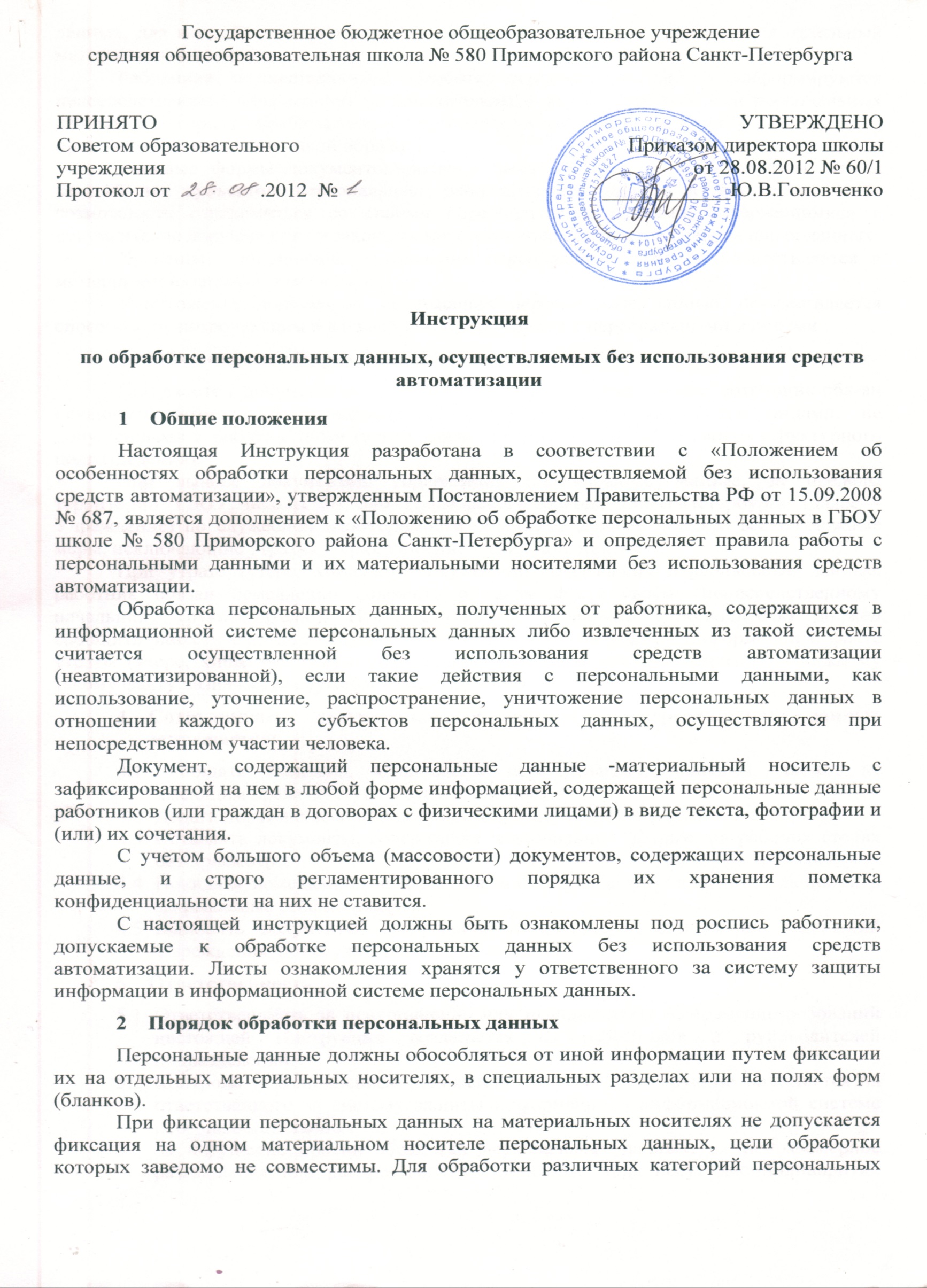 к приказу  ___________________________ от «____»__________2012 г. №_________Общие положенияНастоящая Инструкция разработана в соответствии с «Положением об особенностях обработки персональных данных, осуществляемой без использования средств автоматизации», утвержденным Постановлением Правительства РФ от 15.09.2008 № 687, является дополнением к «Положению об обработке персональных данных в ГБОУ школе № 580 Приморского района Санкт-Петербурга» и определяет правила работы с персональными данными и их материальными носителями без использования средств автоматизации.Обработка персональных данных, полученных от работника, содержащихся в информационной системе персональных данных либо извлеченных из такой системы считается осуществленной без использования средств автоматизации (неавтоматизированной), если такие действия с персональными данными, как использование, уточнение, распространение, уничтожение персональных данных в отношении каждого из субъектов персональных данных, осуществляются при непосредственном участии человека.Документ, содержащий персональные данные - материальный носитель с зафиксированной на нем в любой форме информацией, содержащей персональные данные работников (или граждан в договорах с физическими лицами) в виде текста, фотографии и (или) их сочетания.С учетом большого объема (массовости) документов, содержащих персональные данные, и строго регламентированного порядка их хранения пометка конфиденциальности на них не ставится.С настоящей инструкцией должны быть ознакомлены под роспись работники, допускаемые к обработке персональных данных без использования средств автоматизации. Листы ознакомления хранятся у ответственного за систему защиты информации в информационной системе персональных данных.Порядок обработки персональных данныхПерсональные данные должны обособляться от иной информации путем фиксации их на отдельных материальных носителях, в специальных разделах или на полях форм (бланков).При фиксации персональных данных на материальных носителях не допускается фиксация на одном материальном носителе персональных данных, цели обработки которых заведомо не совместимы. Для обработки различных категорий персональных данных, для каждой категории персональных данных должен использоваться отдельный материальный носитель.Работники, осуществляющие обработку персональных данных, информируются непосредственным начальником (руководителем) о факте обработки ими персональных данных, категориях обрабатываемых персональных данных, а также об особенностях и правилах осуществления такой обработки.Типовые формы документов должны быть составлены таким образом, чтобы каждый из субъектов персональных данных, содержащихся в документе, имел возможность ознакомиться со своими персональными данными, содержащимися в документе, не нарушая прав и законных интересов иных субъектов персональных данных.Хранение  документов, содержащих персональные данные, осуществляется в металлических шкафах или сейфах.Уничтожение документов, содержащих персональные данные, осуществляется способом, не позволяющим в дальнейшем ознакомиться с персональными данными.Обязанности сотрудника, допущенного к обработке персональных данныхПри работе с документами, содержащими персональные данные, сотрудник обязан исключить возможность ознакомления, просмотра этих документов лицами, не допущенными к работе с ними (в том числе другими работниками своего структурного подразделения).При выносе документов, содержащих персональные данные, за пределы территории ГБОУ школы № 580 Приморского района Санкт-Петербурга (далее - Учреждение) по служебной необходимости сотрудник должен принять все возможные меры, исключающие утрату (утерю, хищение) таких документов.При утрате (утере, хищении) документов, содержащих персональные данные, работник обязан немедленно доложить о таком факте своему непосредственному начальнику (руководителю). Непосредственный начальник (руководитель) должен сообщить заместителю директора, курирующему вопросы защиты информации о факте утраты (утере, хищении) документов, содержащих персональные данные. По каждому такому факту назначается служебное расследование.Сотрудникам допущенным к обработке персональных данных запрещаетсяСообщать сведения, являющиеся персональными данными, лицам, не имеющим права  доступа к этим сведениям.Делать неучтенные копии документов, содержащих персональные данные.Оставлять документы, содержащие персональные данные, на рабочих столах без присмотра.Покидать помещение, не поместив документы с персональными данными в закрываемые сейфы, шкафы.Выносить документы, содержащие персональные данные, из помещений Учреждения  без служебной необходимости.ОтветственностьОтветственность за неисполнение или ненадлежащее выполнение требований настоящей Инструкции возлагается на работников и руководителей подразделений.Контроль за выполнением положений настоящей Инструкции возлагается на ответственного за систему защиты информации в информационной системе персональных данных.За нарушение правил обработки персональных данных, их неправомерное разглашение или распространение, виновные лица несут дисциплинарную, административную, гражданско-правовую или уголовную ответственность в соответствии с действующим законодательством.В случае если в результате действий работника был причинен подлежащий возмещению работодателем ущерб третьим лицам, работник несет перед работодателем материальную ответственность в соответствии с главой 39 Трудового кодекса РФ.В случае разглашения персональных данных, ставших известными работнику в связи с исполнением им трудовых обязанностей, в том числе разглашения персональных данных другого работника, трудовой договор с работником может быть расторгнут работодателем (подпункт «в» пункта 6 статьи 81 Трудового кодекса РФ).Лист ознакомленияс Инструкциейпо обработке персональных данных, осуществляемой  без использования средств автоматизациив ГБОУ школе № 580 Приморского района Санкт-Петербурга(Все, кто работает с бумажными материальными носителями: журналы, личные дела, медкарты, и прочие каталоги. Если в саду воспитатели ведут бумажные журналы, то их добавить сюда, и доп. Образование, которое у нас есть, если они ведут бумажные журналы)№ п/пФамилия, имя, отчество работникаДата ознакомления с ИнструкциейПодпись работника1Аббакумова Юлия Викторовна2Абрамова Алла Александровна3Аветикян Наталья Львовна4Адрианова Наталия Борисовна5Александрова Нина Вячеславовна6Алексеевская Ирина Валерьевна7Ананьева Татьяна Ивановна8Арзуманян Светлана Грантовна9Бабарыкина Юлия Михайловна10Банкович Галина Борисовна11Басова Марина Валентиновна12Белова Ольга Владимировна13Блинова Ирина Владимировна14Богуцкая Елена Леонидовна15Власова Елена Борисовна16Гайманова Ольга Валерьевна17Гасс Светлана Николаевна18Головченко Юлия Владимировна19Готовцева Людмила Аркадьевна20Гречищева Лилия Сергеевна21Гурова Наталья Александровна22Жаворонкова Ольга Владимировна23Жолтикова Наталья Владимировна24Зайцева Наталья Николаевна25Зуккель Ирина Викторовна26Иванов Юрий Борисович27Иванова Леля Ивановна28Игнатова Светлана Петровна29Илларионова Елена Анатольевна30Казакова Галина Васильевна31Каледина Людмила Геннадьевна32Кирюхина Ирина Валерьевна33Кожемяко Людмила Владимировна34Копылова Ирина Михайловна35Копытова Евгения Викторовна36Кордюкова Валентина Ильинична37Королев Виктор Алексеевич38Косточка Наталия Михайловна39Кочанов Павел Сергеевич40Кузнецов Петр Алексеевич41Лисютина Галина Николаевна42Логинова Алена Николаевна43Лозинская Елена Викторовна 44Лыкова Татьяна Викторовна45Комарова Наталья  Леонидовна46Маршал Ирина Кимовна47Мищихин Антон Вячеславович48Набокова Татьяна Эдуардовна49Назарова Екатерина Игоревна50Никонорова Светлана Николаевна51Омельченко Лениза Раисовна52Омельченко Марина Николаевна53Осипова Александра Мурадовна54Раевский Анатолий Иванович55Самойлова Ирина Александровна56Сачук Наталья Николаевна57Серебров Павел Игоревич58Слепухина Татьяна Петровна59Смелкова Нелли Николаевна60Смирнова Екатерина Викторовна61Соколова Светлана Викторовна62Сосновская Татьяна Сергеевна63Софронова Александра Юрьевна64Третьякова Елена Николаевна65Тюттина Лариса Викторовна66Харитонович Елена Ивановна67Хорошева Ольга Александровна68Чистякова Марина Юрьевна69Шилина Наталья Петровна70Щедрина Ольга Викторовна71Юлаева Ирина Алексеевна72Марчукова Светлана Федоровна